О присвоении  классного чина В соответствии с Федеральным законом №25-ФЗ «О муниципальной службе в Российской Федерации», Законом Чувашской Республики от 05 октября 2007 года №62 «О муниципальной службе в Чувашской Республике», Уставом Игорварского сельского поселения Цивильского района Чувашской Республики, Положением о  порядке сдачи квалификационного экзамена муниципальными служащими администрации Игорварского сельского поселения Цивильского района Чувашской Республики и оценки их знаний, навыков и умений (профессионального уровня), утвержденным решением Собрания депутатов Игорварского  сельского поселения Цивильского района Чувашской Республики от 29 марта  2012 года №12-4,1.Присвоить муниципальным служащим администрации Игорварского сельского поселения Цивильского района Чувашской Республики классные чины согласно Приложению №1. 2. МКУ «Централизованная бухгалтерия» Цивильского района производить ежемесячные выплаты за классный чин муниципального служащего в соответствии с присвоенными им классными чинами муниципальных служащих с 01 марта 2018 года. 3. Контроль за исполнением данного распоряжения  оставляю за собой. Глава администрации Игорварского сельского поселения                                                 В.Н.СеменовПриложение № 1 к распоряжению администрации  Игорварского сельского поселения от  26.02..2018 г. №5 Таблицасоответствия  классным чинам муниципальных служащих администрации Игорварского сельского поселения Цивильского района Чувашской РеспубликиЧĂВАШ РЕСПУБЛИКИ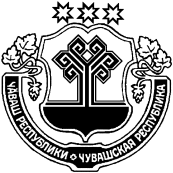 ÇĔРПУ РАЙОНĚ  ЧУВАШСКАЯ РЕСПУБЛИКАЦИВИЛЬСКИЙ РАЙОН  ЙĔКĔРВАР ЯЛ ПОСЕЛЕНИЙĚН АДМИНИСТРАЦИЙЕХУШУ2018  нарăс  26  5 №Йĕкĕрвар ялě АДМИНИСТРАЦИЯ ИГОРВАРСКОГО СЕЛЬСКОГО ПОСЕЛЕНИЯРАСПОРЯЖЕНИЕ             26 февраля  2018  №5село Игорвары№п/пФ.И.О.ДолжностьГруппа должностейКлассный чинРазмер выплат (руб.)1Николаева ВераВасильевнаведущий специалист- эксперт младшаясекретарь муниципальной службы 1 класса4852Григорьева Валентина Николаевнаспециалист-экспертмладшаясекретарь муниципальной службы 1 класса4853Иванова Ирина Петровнаспециалист-экспертмладшаясекретарь муниципальной службы 2 класса416